                      План урока                           Предмет/ дата.География / 11.12.2020/ 8 классФ.И.О. учителяСухоленцева ЕАУрок №  , тема урокаСтроение речной долины Гидрологический режим рекЦель урока 8.3.3.3 - объясняет строение речной долины.8.3.3.4 - с дополнительным охватом казахстанского компонента объясняет гидрологический режим рекПорядок действийРесурсы(заполняется учителем)Изучи§ 21.стр.103- 107, прочитать глоссарий на стр.105ОтветьУстно: вопросы на стр.107 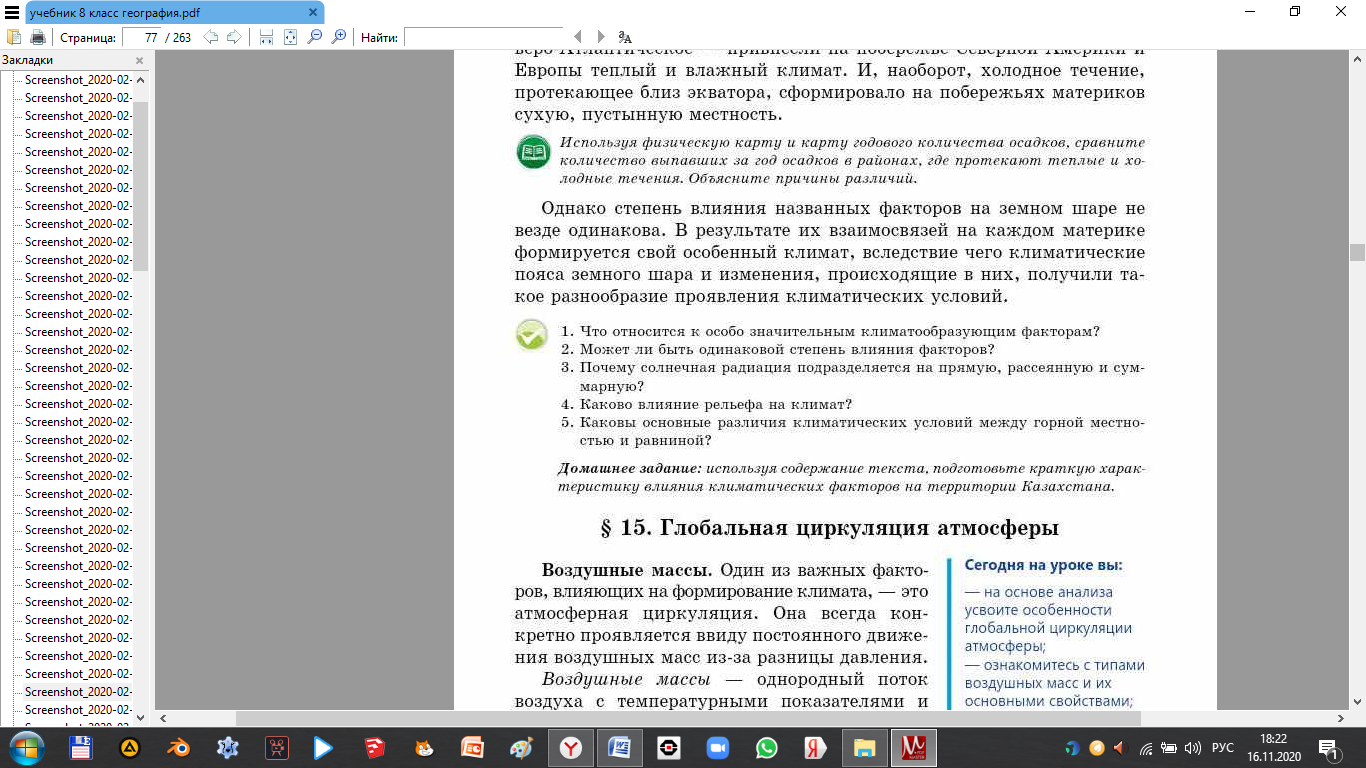 ВыполниПисьменно в тетради: число, тему урока, фамилию имя.Задание 1. зарисовать  рисунок  « Элементы речной долины» стр.105 рис 40 (3б)Задание 2. Что является основными элементами речной долины, и выписать определение каждого понятия(3б)Задание 3. Перечислите  какое бывает питание рек, режим реки (3б)